Superintendent’s Memo #105-19
COMMONWEALTH of VIRGINIA 
Department of Education
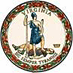 DATE:	May 3, 2019TO: 	Division SuperintendentsFROM: 	James F. Lane, Ed.D., Superintendent of Public InstructionSUBJECT: 		Public Comment Period and Public Hearings on the Proposed 2018 	Science Standards of Learning Curriculum FrameworkOn April 25, 2019, the Virginia Board of Education received for first review the proposed 2018 Science Standards of Learning Curriculum Framework. The Virginia Board of Education is now seeking comments from the general public on the proposed science curriculum framework for use in Virginia public schools.The proposed 2018 Science Standards of Learning Curriculum Framework provides instructional support for the 2018 Science Standards of Learning.  The proposed framework can be accessed on the Virginia Department of Education’s website along with information on providing comments regarding the frameworks.Public comment regarding the proposed 2018 Science Standards of Learning Curriculum Framework may be submitted electronically through the 2018 Science Curriculum Framework Feedback Survey no later than June 6, 2019.  Interactive webinars will also be held to allow stakeholders additional opportunities to provide public comments.  These one-hour webinars will be held:May 8, 2019 at 7:30 AM and 4 PMMay 14, 2019 at 4 PM and 6 PMRegistration information for the webinars can be found on the VDOE website.For additional information about the proposed 2018 Science Standards of Learning Curriculum Framework, please contact Anne Petersen, Science Coordinator, at the Office of Science, Technology, Science, and Mathematics, by email at anne.petersen@doe.virginia.gov or by telephone at (804) 225-2676.JFL/ap